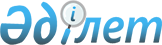 Об очередном призыве на срочную воинскую службу в апреле-июне и в октябре-декабре месяцах 2009 года
					
			С истёкшим сроком
			
			
		
					Постановление акимата Хромтауского района Актюбинской области от 28 апреля 2009 года N 152. Зарегистрировано управлением юстиции Хромтауского района Актюбинской области 27 мая 2009 года за N 3-12-91. Утратило силу в связи с истечением срока применения - (письмо акимата Хромтауского района Актюбинской области от 16 октября 2012 года № 1308).
      Сноска. Утратило силу в связи с истечением срока применения - (письмо акимата Хромтауского района Актюбинской области от 16.10.2012 № 1308).
      В соответствии с Указом Президента Республики Казахстан от 1 апреля 2009 года № 779 "Об увольнении в запас военнослужащих срочной службы, выслуживших установленный срок воинской службы, и очередном призыве граждан Республики Казахстан на срочную воинскую службу в апреле-июне и октябре-декабре 2009 года", со статьями 18, 19, 20, 21, 23, 44 Закона Республики Казахстан от 8 июля 2005 года "О воинской обязанности и воинской службе" и со статьями 31, 37 Закона Республики Казахстан от 23 января 2001 года "О местном государственном управлении и самоуправлении Республики Казахстан" акимат района ПОСТАНОВЛЯЕТ:
      1. Государственному учреждению "Отдел по делам обороны Хромтауского района" в период в апреле - июне и в октябре – декабре месяцах 2009 года осуществить призыв на срочную военную службу в Вооруженные Силы Республики Казахстан граждан мужского пола, которым ко дню призыва исполняется 18 лет, и не имеющих права на отсрочку от призыва на срочную военную службу, а также лиц до 27 лет, не имеющих права на отсрочку от призыва.
      2. Утвердить состав районной комиссии по призыву согласно приложения 1.
      3. Главному врачу государственного казенного коммунального предприятия "Центральная районная больница" (Козбагаров К. – по согласованию) в распоряжение государственного учреждения "Отдел по делам обороны Хромтауского района":
      1) выделить врачей специалистов и медицинских сестер для проведения медицинского освидетельствования призывников в период в апреле - июне и в октябре – декабре месяцах 2009 года согласно приложения 2;
      2) в период в апреле - июне и в октябре – декабре месяцах 2009 года предоставить в государственное учреждение "Отдел по делам обороны Хромтауского района" список лиц призывного возраста, состоящих на диспансерном учете, а также индивидуальные карты (Ф.025у) на больных призывников;
      3) сообщить в государственное учреждение "Отдел по делам обороны Хромтауского района" в период призыва в трехдневный срок о призывниках, находящихся на стационарном лечении.
      4. Начальнику государственного учреждения "Отдел внутренних дел Хромтауского района Департамента внутренних дел Актюбинской области" (Токабаев С.- по согласованию):
      1) выделить на весь период проведения призыва наряд полиции в количестве двух человек для обеспечения общественного порядка на призывном пункте;
      2) производить розыск и задержание лиц, уклоняющихся от выполнения воинской обязанности;
      3) сообщить в государственное учреждение "Отдел по делам обороны Хромтауского района" в семидневный срок о призывниках, в отношении которых ведется дознание или предварительное следствие.
      5. Руководители государственных органов и организации независимо от форм собственности, обязаны отозвать призывников из командировок (отпусков), организовать их оповещение и обеспечить своевременное прибытие на призывной пункт.
      6. Акимам сельских округов по согласованию с государственным учреждением "Отдел по делам обороны Хромтауского района" обеспечить оповещение призывников о вызове их на призывной пункт и своевременное прибытие лиц по этому вызову.
      7. Начальнику государственного учреждения "Хромтауский районный отдел занятости и социальных программ" (Аубакиров Е.) выделить необходимое количество технических работников на все время работы призывной комиссии согласно приложения 3.
      8. Начальнику государственного учреждения "Хромтауский районный отдел экономики и бюджетного планирования" (Нурманова К.) для проведения этих мероприятии выделить рассмотренные денежные средства.
      9. Начальнику государственного учреждения "Отдел по делам обороны Хромтауского района" (Ильясов Б.) предоставить информацию о результатах призыва Акиму района к 25 июня 2009 года и 25 декабря 2009 года.
      10. Контроль над выполнением настоящего постановления возложить на заместителя акима района Ельдесова С.
      11. Настоящее постановления вводится в действие по истечении десяти календарных дней после дня их первого официального опубликования. Состав
районной призывной комиссии
      Ильясов Б.К.             председатель призывной комиссии
                               начальник государственного
                               учреждения "Отдел по делам
                               обороны Хромтауского района"
      Кагиров Р.Ф.             член призывной комиссии главный
                               специалист по мобилизационной работе
                               чрезвычайной ситуации и гражданской
                               обороны аппарата акима Хромтауского
                               района
      Сарсенгалиев Н.С.        член призывной комиссии заместитель
                               начальника государственного
                               учреждения "Отдел внутренних дел
                               Хромтауского района Департамента
                               внутренних дел Актюбинской
                               области"
      Кайрашева С.Т.           председатель медицинской комиссии
      Бралина Ш.               секретарь комиссии Состав
врачей специалистов участвующих в работе
призывной комиссии
      Невропатолог             Бегимбаев К.
      Отолоринголог            Алипов С.
      Стоматолог               Кенжебаева А.
      Хирург                   Жанбурин К.
      Терапевт                 Кайрашева С.
      Окулист                  Кожамуратова Б.
      Рентгенолог              Дускеева З.
      Ренген-лаборант          Шалова Г.
      Кардиолог                Губайдуллина К.
      Дерматовенеролог         Нуримова К.
      Лаборант                 Койлыбаева Г.
      Медсестра                Наурызбаева А.
      Медсестра                Жолтаева А.
      Медсестра                Стебнева С.
      Медсестра                Аппакова Г.
      Медсестра                Курманова Л.
      Медсестра                Умирбаева С.
      Медсестра                Наурызбаева А.
      Секретарь                Бралина Ш. Состав
технических работников, выделяемых государственным учреждением
"Хромтауский районный отдел занятости и социальных программ"
для обеспечения работы призывной комиссии
					© 2012. РГП на ПХВ «Институт законодательства и правовой информации Республики Казахстан» Министерства юстиции Республики Казахстан
				
Аким района
Б.КаниевПриложение 1
к постановлению акимата района
от 28 апреля 2009 года
№ 152Приложение 2
к постановлению акимата района
от 28 апреля 2009 года.№ 152Приложение 3
к постановлению акимата района
от 28 апреля 2009 года. № 152
период
Количество
технических
работников
Предъявляемые
требование
На какой период
выделяются
Весна
2009
7
Женщина со средним образованием, имеющим разборчивый почерк
с 25.03.2009 года
по 25.06.2009 года
1
Мужчина прошедший военную службу не моложе 25 лет
с 25.03.2009 года
по 25.06.2009 года
Осень
2009
8
Женщина со средним образованием, имеющим разборчивый почерк
с 25.09.2009 года
по 25.12.2009 года
2
Мужчина прошедший военную службу не моложе 25 лет
с 25.09.2009 года
по 25.12.2009 года